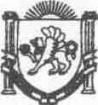 Республика КрымНижнегорский районЧкаловский сельский совет35-я сессия II -го созываРЕШЕНИЕ № 131.05.2023 г.									с.ЧкаловоО внесении изменении в Устав муниципального образования Чкаловское сельское поселение Нижнегорского района Республики КрымВ целях приведения Устава муниципального образования Чкаловское сельское поселение Нижнегорского района Республики Крым в соответствии с Федеральным законом от 06.10.2003 № 131-ФЗ «Об общих принципах организации местного самоуправления в Российской Федерации», руководствуясь Уставом муниципального образования Чкаловское сельское поселение Нижнегорского района Республики Крым, Чкаловский сельский совет Нижнегорского района Республики КрымРЕШИЛ:Внести в Устав муниципального образования Чкаловское сельское поселение Нижнегорского района Республики Крым, принятый решением Чкаловского сельского совета Нижнегорского района Республики Крым от 15.12.2014 № 1 (далее - Устав), следующие изменения:. Часть 2 статьи 18.1 Устава изложить в новой редакции:«2. Староста сельского населенного пункта назначается Чкаловским сельским советом, в состав которого входит данный сельский населенный пункт, по представлению схода граждан сельского населенного пункта. Староста сельского населенного пункта назначается из числа граждан Российской Федерации, проживающих на территории данного сельского населенного пункта и обладающих активным избирательным правом, либо граждан Российской Федерации, достигших на день представления сходом граждан 18 лет и имеющих в собственности жилое помещение, расположенное на территории данного сельского населенного пункта».Часть 3 статьи 18.1 Устава изложить в новой редакции:«3. Староста сельского населенного пункта не является лицом, замещающим государственную должность, должность государственной гражданской службы, муниципальную должность, за исключением муниципальной должности депутата Чкаловского сельского совета, осуществляющего свои полномочия на непостоянной основе, или должность муниципальной службы, не может состоять в трудовых отношениях и иных непосредственно связанных с ними отношениях с органами местного самоуправления».Пункт 1 части 4 статьи 18.1 Устава изложить в новой редакции:«1) замещающее государственную должность, должность государственной гражданской службы, муниципальную должность, за исключением муниципальной должности депутата Чкаловского сельского совета, осуществляющего свои полномочия на непостоянной основе, или должность муниципальной службы;».Статью 40 Устава дополнить частью 1.2 следующего содержания:«1.2. Полномочия депутата Чкаловского сельского совета прекращаются досрочно решением Чкаловского сельского совета в случае отсутствия депутата без уважительных причин на всех заседаниях Чкаловского сельского совета в течение шести месяцев подряд».. Абзац 10 части 8 статьи 30 Устава исключить.Председателю Чкаловского сельского совета - главе администрации Чкаловского сельского поселения в порядке, установленном Федеральным законом от 21.07.2005 № 97-ФЗ «О государственной регистрации уставов муниципальных образований», представить настоящее решение на государственную регистрацию в течение 15 дней со дня принятия настоящего Решения в Управление Министерства юстиции Российской Федерации по Республике Крым.После государственной регистрации настоящее решение подлежит официальному опубликованию (обнародованию) на официальной странице муниципального образования Чкаловское сельское поселение Нижнегорского района на портале Правительства Республики Крым rk.gov.ru в разделе «Нижнегорский район. Муниципальные образования района. Чкаловское сельское поселение», на информационных стендах муниципального образования Чкаловское сельское поселение Нижнегорского района Республики Крым и на портале Министерства юстиции Российской Федерации «Нормативные правовые акты в Российской Федерации» в информационно-телекоммуникационной сети "Интернет" (http://pravo-minjust.ru, http://право-минюст.рф, регистрация в качестве сетевого издания Эл № ФС77-72471 от 05.03.2018).Настоящее Решение вступает в силу после его официального опубликования (обнародования).Контроль за исполнением настоящего решения возложить на председателя Чкаловского сельского совета - главу администрации Чкаловского сельского поселения.Председатель Чкаловского сельского совета - глава администрации Чкаловского сельского поселения											М.Б.Халицкая